بسمه تعالی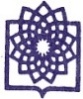 دانشگاه علوم پزشكي و خدمات بهداشتي درماني شهيد بهشتیدانشكده پيراپزشكيبرنامه هفتگی    جناب آقای /سرکارخانم ...اعظم شاهبداغی......... -گروه         کتابداری و اطلاع رسانی پزشکی - نیمسال ..اول 1402-1403روز/ساعت8-79-810-911-1012-1113-1213-1414-1515-1616-17شنبـهانجام امورات  مربوط به گروه مطالعه جهت آمادگی کلاسجلسه حضوری راهنمایی پایان نامه  (با هماهنگی قبلی)مشاوره با دانشجویان (با هماهنگی قبلی)انجام امورات  مربوط به گروه مطالعه جهت آمادگی کلاسجلسه حضوری راهنمایی پایان نامه  (با هماهنگی قبلی)مشاوره با دانشجویان (با هماهنگی قبلی)انجام امورات  مربوط به گروه مطالعه جهت آمادگی کلاسجلسه حضوری راهنمایی پایان نامه  (با هماهنگی قبلی)مشاوره با دانشجویان (با هماهنگی قبلی)مراجع و بانک های اطلاعاتی پزشکی (نظری) مراجع و بانک های اطلاعاتی پزشکی (نظری) مراجع و بانک های اطلاعاتی پزشکی (عملی)انجام امورات  مربوط به گروه مشاوره با دانشجویان (با هماهنگی قبلی)انجام امورات مربوط به پایان نامه ها، طرح های تحقیقاتی، مجله گروه JMLIS ،  داوری ها انجام امورات مربوط به پایان نامه ها، طرح های تحقیقاتی، مجله گروه JMLIS ،  داوری ها انجام امورات مربوط به پایان نامه ها، طرح های تحقیقاتی، مجله گروه JMLIS ،  داوری ها یکشنبـهانجام امورات  مربوط به گروهجلسه حضوری راهنمایی پایان نامه  (با هماهنگی قبلی)انجام امورات  مربوط به گروهجلسه حضوری راهنمایی پایان نامه  (با هماهنگی قبلی)انجام امورات  مربوط به گروهجلسه حضوری راهنمایی پایان نامه  (با هماهنگی قبلی)سمینار تحقیق سمینار تحقیق سمینار تحقیق انجام امورات  مربوط به گروه مشاوره با دانشجویان (با هماهنگی قبلی)انجام امورات مربوط به پایان نامه ها، طرح های تحقیقاتی، مجله JMLIS،  داوری ها انجام امورات مربوط به پایان نامه ها، طرح های تحقیقاتی، مجله JMLIS،  داوری ها انجام امورات مربوط به پایان نامه ها، طرح های تحقیقاتی، مجله JMLIS،  داوری ها دوشنبـهمطالعه جهت آمادگی کلاسانجام امورات مربوط به گروهمدیریت منابع اطلاعاتی  مدیریت منابع اطلاعاتی  جلسه حضوری راهنمایی پایان نامه  (با هماهنگی قبلی)مشاوره با دانشجویان (با هماهنگی قبلی)جلسه حضوری راهنمایی پایان نامه  (با هماهنگی قبلی)مشاوره با دانشجویان (با هماهنگی قبلی)نماز-ناهارانجام امورات  مربوط به گروهمشاوره با دانشجویان (با هماهنگی قبلی)انجام امورات مربوط به پایان نامه ها، طرح های تحقیقاتی، مجله JMLIS ،  داوری ها انجام امورات مربوط به پایان نامه ها، طرح های تحقیقاتی، مجله JMLIS ،  داوری ها انجام امورات مربوط به پایان نامه ها، طرح های تحقیقاتی، مجله JMLIS ،  داوری ها سه شنبـهجلسات دانشکده و گروه  انجام امورات مربوط به گروه جلسه حضوری راهنمایی پایان نامه  (با هماهنگی قبلی)مشاوره با دانشجویان (با هماهنگی قبلی)جلسات دانشکده و گروه  انجام امورات مربوط به گروه جلسه حضوری راهنمایی پایان نامه  (با هماهنگی قبلی)مشاوره با دانشجویان (با هماهنگی قبلی)جلسات دانشکده و گروه  انجام امورات مربوط به گروه جلسه حضوری راهنمایی پایان نامه  (با هماهنگی قبلی)مشاوره با دانشجویان (با هماهنگی قبلی)جلسات دانشکده و گروه  انجام امورات مربوط به گروه جلسه حضوری راهنمایی پایان نامه  (با هماهنگی قبلی)مشاوره با دانشجویان (با هماهنگی قبلی)جلسات دانشکده و گروه  انجام امورات مربوط به گروه جلسه حضوری راهنمایی پایان نامه  (با هماهنگی قبلی)مشاوره با دانشجویان (با هماهنگی قبلی)نماز -ناهارانجام امورات مربوط به گروه مشاوره با دانشجویان (با هماهنگی قبلی)انجام امورات مربوط به پایان نامه ها، طرح های تحقیقاتی، مجله JMLIS ،  داوری ها انجام امورات مربوط به پایان نامه ها، طرح های تحقیقاتی، مجله JMLIS ،  داوری ها انجام امورات مربوط به پایان نامه ها، طرح های تحقیقاتی، مجله JMLIS ،  داوری ها چهارشنبـهانجام امورات مربوط به کارورزی دانشجویانانجام امورات مربوط به گروهانجام امورات مربوط به مجله گروه انجام امورات مربوط به کارورزی دانشجویانانجام امورات مربوط به گروهانجام امورات مربوط به مجله گروه انجام امورات مربوط به کارورزی دانشجویانانجام امورات مربوط به گروهانجام امورات مربوط به مجله گروه انجام امورات مربوط به کارورزی دانشجویانانجام امورات مربوط به گروهانجام امورات مربوط به مجله گروه انجام امورات مربوط به کارورزی دانشجویانانجام امورات مربوط به گروهانجام امورات مربوط به مجله گروه نماز ناهار انجام امورات مربوط به گروهانجام امورات مربوط به پایان نامه ها، طرح های تحقیقاتی، مجله JMLIS ،  داوری ها انجام امورات مربوط به پایان نامه ها، طرح های تحقیقاتی، مجله JMLIS ،  داوری ها انجام امورات مربوط به پایان نامه ها، طرح های تحقیقاتی، مجله JMLIS ،  داوری ها پنجشنبـهانجام امورات مربوط به پایان نامه ها، طرح های تحقیقاتی، مجله JMLIS ،  داوری ها انجام امورات مربوط به پایان نامه ها، طرح های تحقیقاتی، مجله JMLIS ،  داوری ها انجام امورات مربوط به پایان نامه ها، طرح های تحقیقاتی، مجله JMLIS ،  داوری ها انجام امورات مربوط به پایان نامه ها، طرح های تحقیقاتی، مجله JMLIS ،  داوری ها انجام امورات مربوط به پایان نامه ها، طرح های تحقیقاتی، مجله JMLIS ،  داوری ها انجام امورات مربوط به پایان نامه ها، طرح های تحقیقاتی، مجله JMLIS ،  داوری ها انجام امورات مربوط به پایان نامه ها، طرح های تحقیقاتی، مجله JMLIS ،  داوری ها انجام امورات مربوط به پایان نامه ها، طرح های تحقیقاتی، مجله JMLIS ،  داوری ها انجام امورات مربوط به پایان نامه ها، طرح های تحقیقاتی، مجله JMLIS ،  داوری ها انجام امورات مربوط به پایان نامه ها، طرح های تحقیقاتی، مجله JMLIS ،  داوری ها 